                                 FORMULÁRIO PARA AGENDAMENTO DE EXAME DE QUALIFICAÇÃOCURSO DE MESTRADO PROFISSIONAL EM ENSINO NA TEMÁTICA DA DEFICIÊNCIA VISUAL DO INSTITUTO BENJAMIN CONSTANT     ¹ Somente para discentes e docentes do Programa                                            Rio de Janeiro,                  de                                       de                        .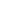                                 Assinatura do Aluno                                                                 Assinatura do Orientador       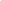 Nome do Aluno:Nome do Aluno:Matrícula n°:Turma/Ano:Email:Email:Tel: Tel: Título da Dissertação: Título da Dissertação: Data:          /                /                  .Horário:COMPOSIÇÃO DA BANCA (no mínimo 3 membros):COMPOSIÇÃO DA BANCA (no mínimo 3 membros):COMPOSIÇÃO DA BANCA (no mínimo 3 membros):COMPOSIÇÃO DA BANCA (no mínimo 3 membros):NOME COMPLETOCATEGORIASINSTITUIÇÃOCPF(apenas para membros externos)ORIENTADOR/COORIENTADORIBCMEMBRO PPGEDV ou EXTERNOMEMBRO EXTERNO AO PPGEDVMEMBRO SUPLENTEQUALIFICAÇÃO:                                                              (       ) PRESENCIAL                 (          ) REMOTA                                                                                           (       ) ABERTA¹                        (          ) FECHADAPARECER DA COMISSÃO DELIBERATIVA:                              AUTORIZA:                                                                          (        )  SIM                                                                                                      (        ) NÃO                